ЧЕРКАСЬКА МІСЬКА РАДА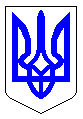 ЧЕРКАСЬКА МІСЬКА РАДАВИКОНАВЧИЙ КОМІТЕТРІШЕННЯВід 10.07.2018 № 561Про дозвіл на видачу ордерівфізичним та юридичним особамна видалення аварійних, фаутнихта сухостійних деревВідповідно до п. 7 статті 30 Закону України «Про місцеве самоврядування в Україні», статті 28 Закону України «Про благоустрій населених пунктів», п.п. 2 п. 2 Порядку видалення дерев, кущів, газонів і квітників у населених пунктах, затвердженого постановою Кабінету Міністрів України від 01.08.2006 № 1045, згідно з Правилами утримання зелених насаджень у населених пунктах України, затверджених наказом Міністерства будівництва, архітектури та житлово-комунального господарства України від 10.04.2006 № 105, враховуючи пропозиції комісії для обстеження зелених насаджень, виконавчий комітет Черкаської міської радиВИРІШИВ:Доручити голові комісії для обстеження зелених насаджень 
Гусаченку В.В. видати ордери фізичним та юридичним особам на видалення аварійних, фаутних та сухостійних дерев на території міста відповідно до акту від 20.06.2018 № 30.Фізичним та юридичним особам роботи із видалення дерев замовляти у спеціалізованих підприємствах міста, які укомплектовані спеціальною технікою та механізмами, кваліфікованими спеціалістами, відповідно до пункту 5.8 Правил утримання зелених насаджень у населених пунктах України та укласти договір на проведення утилізації відходів деревини.Контроль за виконанням рішення покласти на заступника міського голови з питань діяльності виконавчих органів ради Волошина І.В. Міський голова								   А.В. Бондаренко  Заступник    А К Т  № 30обстеження зелених насаджень, що підлягають видаленнюм. Черкаси									               20.06.2018 р.Комісія, призначена рішенням виконавчого комітету Черкаської міської ради від 02.06.2009 № 664 зі змінами, в складі:Обстеження зелених насаджень пов'язано з видаленням зелених насаджень у зв`язку з аварійним та сухостійним станомЗелені насадження, що підлягають видаленнюРазом підлягає знесенню 163 дерева, _-_ кущів.Всього видаляється:Дерев __163___одиницьКущів___-____одиницьГазонів_________-________ гаКвітників______-_________м2Видалення зелених насаджень проводиться без сплати відновлювальної вартості відповідно до п. 6 Порядку видалення дерев, кущів, газонів та квітників, затвердженого Постановою КМУ від 01.08.2006 р. № 1045.3. Зелені насадження, що залишаються на місці в межахвідведеної під забудову ділянкиРазом залишається на місці:Дерев __________________шт.Кущів__________________шт.Газонів_________________ гаКвітників_______________м2Скорочення:НПУ – дерева, пошкоджені через несприятливі погодні умови;НУ – дерева всохли чи набули аварійності в результаті неналежного утримання;ДБН – дерева ростуть з порушенням ДБН, загрожують інженерним мережам;ПСПР – дерева пошкоджені до ступеня припинення (неприпинення) росту;ВМ – дерева, що досягли вікової межі;Ф – фаутні дерева, з дуплами, уражені хворобами та шкідниками;АН – аварійно-нахилені дерева, можливе падіння чи обламування гілля.ВИСНОВОК КОМІСІЇ:	Департаменту житлово-комунального комплексу підготувати проект рішення МВК «Про видалення дерев», на підставі якого видати ордер. Примітка: роботи по видаленню зелених насаджень виконуються спеціалізованим підприємством тільки на підставі ордера, виданого департаментом житлово-комунального комплексу.               (підпис та ПІБ представника Держекоінспекції у Черкаській області)Голова комісії:Гусаченко В.В.- начальник відділу екології департаменту житлово-комунального комплексу Черкаської міської ради, голова комісіїЧлени комісії:Бакум О.М.- заступник начальника відділу екології департаменту житлово-комунального комплексу Черкаської міської ради, заступник голови комісіїПредставник заявника:Пшенічнікова А.Б.- в.п. головного спеціаліста відділу екології департаменту житлово-комунального комплексу Черкаської міської ради, секретар комісії Регурецький Р.М.- головний спеціаліст управління інспектування Черкаської міської радиМалашова О.В.- головний спеціаліст відділу містобудівного кадастру та ГІС управління планування та архітектури департаменту архітектури та містобудування Черкаської міської ради- представник Державної екологічної інспекції у Черкаській області№з/падресавид зелених насадженьВисота (м)вік (рік)діаметр стовбуракількістьЯкісний стан зелених насаджень , причини аварійностіпідлягають знесеннюпідлягають пересаджуванню12345678910вул. М. Грушевського, 63береза1240521сухост., НПУвидаленнявул. М. Грушевського, 150вишня320241сухост., НПУвидаленнявул. М. Грушевського, 168вишня315161сухост., НПУвидаленнявул. М. Грушевського, 170вишня320201сухост., НПУвидаленнявул. Дахнівська (заїзд біля парку «Сосновий бір»)береза1235321сухост., НПУвидаленнявул. Лісова Просіка, 24сосна1560401сухост., НПУвидаленнявул. Лісова Просіка, 24сосна1560441сухост., НПУвидаленнявул. Лісова Просіка, 24сосна1560361авар., НПУвидаленнязлам.вул. Лісова Просіка, 24сосна1560321авар., НПУвидаленнязлам.вул. Грузиненка, 4 у дворі приват. дом.сосна1560641авар., Фвидаленнявул. Грузиненка, 4 у дворі приват. дом.сосна1560841авар., Фвидаленнявул. Дахнівськапарк «Сосновий бір»сосна15502418авар., НПУвидаленнязлам.вул. Дахнівськапарк «Сосновий бір»сосна1550321сухост., НПУвидаленнязлам.вул. Дахнівськапарк «Сосновий бір»сосна1530201сухост., НПУвидаленнязлам.вул. Дахнівськапарк «Сосновий бір»сосна15302018авар., НПУвидаленнязлам.вул. Дахнівськапарк «Сосновий бір»сосна15503629авар., НПУвидаленнязлам.вул. Дахнівськапарк «Сосновий бір»сосна15503238авар., НПУвидаленнязлам.вул. Дахнівськапарк «Сосновий бір»сосна15402817авар., НПУвидаленнязлам.вул. Дахнівськапарк «Сосновий бір»сосна15504021авар., НПУвидаленнязлам.вул. Дахнівськапарк «Сосновий бір»сосна1550362авар., НПУвидаленнявпаловул. Дахнівськапарк «Сосновий бір»сосна1550444авар., НПУвидаленнязлам.вул. Дахнівськапарк «Сосновий бір»сосна1530201авар., НПУвидаленнявпаловул. Дахнівськапарк «Сосновий бір»сосна1550522авар., НПУвидаленнязлам.ВСЬОГО:ВСЬОГО:ВСЬОГО:ВСЬОГО:ВСЬОГО:163163163163№з/пвид зелених насадженьВисота мвік (рік)діаметр стовбура на висоті 1,3 метра від землікількістьякісний стан зелених насаджень (хороший, задовільний, незадовільний)1234567Голова комісії:______________Гусаченко В.В.Члени комісії:______________Бакум О.М.______________Пшенічнікова А.Б.______________Регурецький Р.М.______________Малашова О.В._____________________________________